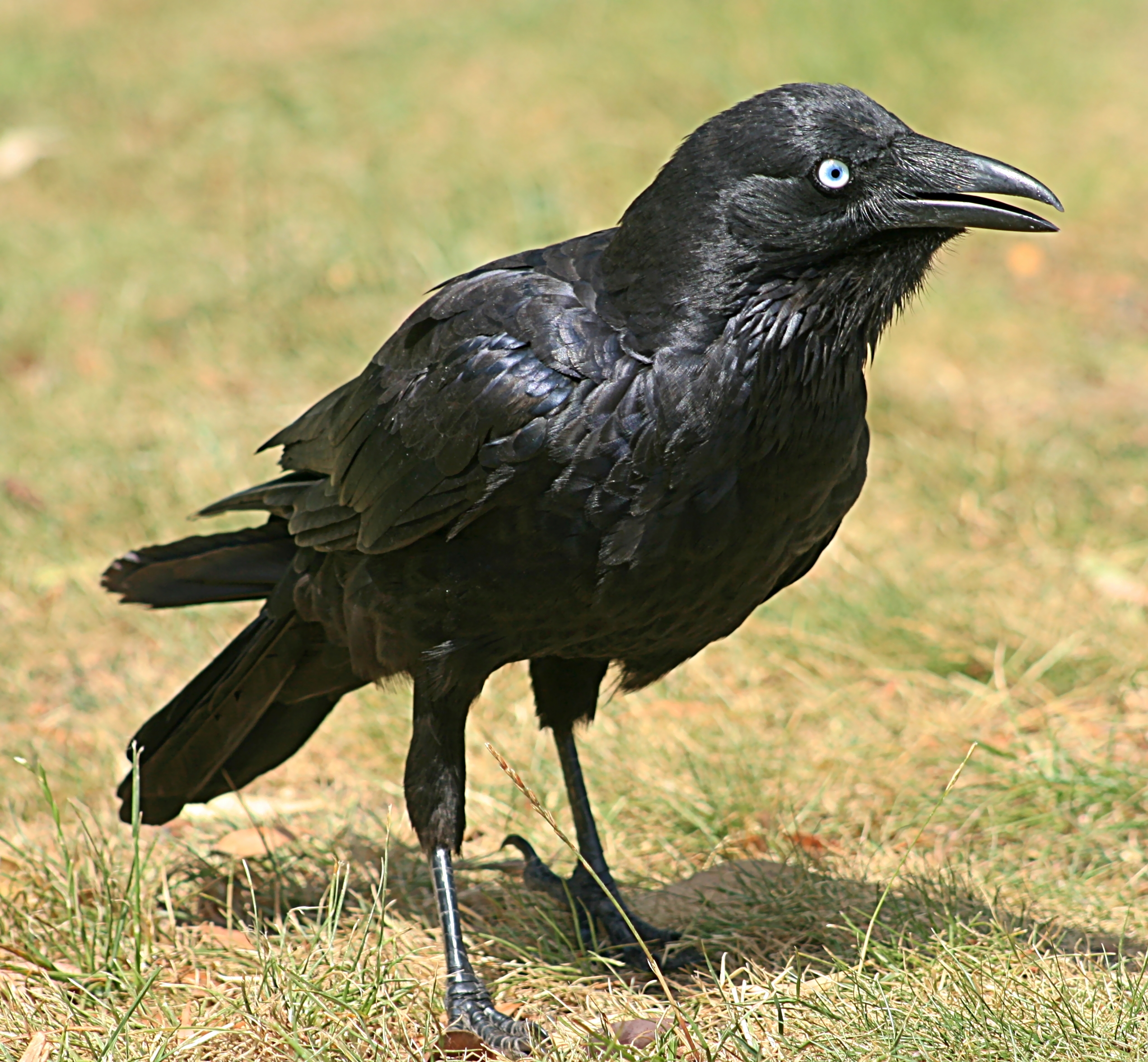 Entoure la réponse correcte : quel temps fait- il :                                               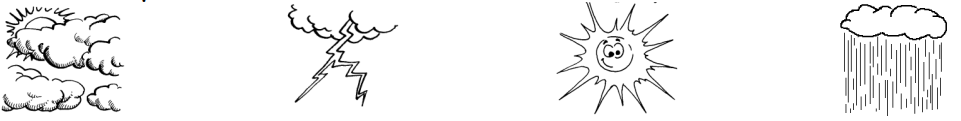  Hicham  et Rachid font un tour en ……. :                                               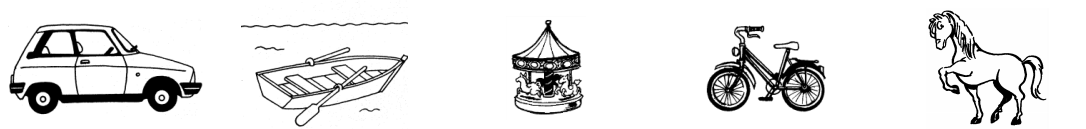 que dit Rachid en voyant le corbeau ?Comme il est doux !Comme il est beau !Quel chapeau !Comme j’aime ce drapeau !mets en ordre les syllabes pour écrire des mots :lai – ba            : ………… / mi- four       : ………… / ma – ja – py : …………  née – mi – che : ………… / net – ro – bi : ………… / von – sa        : ………… lon –ta –pan  : …………  / lon – bal      : ………… / belle – pou     : …………Construis une phrase avec ces mots :Les enfants – au ballon – jouent – la cour. – dans…………………………………………………………Faysal – des amandes. – mange…………………………………………………………Écris quatre  mots de ton choix : je compléte les mots avec :     lon –et – ou –bo – y – ez –ai– in - un st....lo       - un robin....       -  le lap....       - panta....- to....ggan       - l....t         - f....rmi       – n....remplace les mots en gras par  :   «  il »  ou bien «  elle »Amina  joue dans la cour. …… joue dans la cour.Karim mange une pomme.…… mange une pomme. je complète les mots avec :     «  a»  ou bien «  ont »Hicham et Sara…… (a /ont) joué dans la cour.Yassine …… (a /ont) un livre.Lamia  …… (a /ont) mange le déjeuner.Écris les syllabes et la phrase : Copie les deux phrases : Ecoute ton enseignant, puis écris les mots et la phrase dictée : Bonne chance